            St Saviour’s Church, Oxton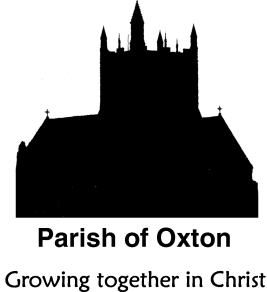           MUSIC LIST –  MARCH 2018The Rev Dr Joe Kennedy      				         Dr Glyn Môn Hughes                 Vicar           			        					       Director of Music     Sunday 4th March – Third Sunday of LentSunday 4th March – Third Sunday of Lent10.00am – Family Service 6.30pm – Celtic CommunionSpecial order of serviceSpecial order of serviceSunday 11h March – Fourth Sunday of Lent: Mothering SundaySunday 11h March – Fourth Sunday of Lent: Mothering SundaySunday 11h March – Fourth Sunday of Lent: Mothering SundaySunday 11h March – Fourth Sunday of Lent: Mothering Sunday9.30am – Parish Communion9.30am – Parish Communion6.30pm – Evensong6.30pm – EvensongSettingOxton Mass + Darke in F KyrieHymn413 – Eternal Father, strong to saveProcessional362 – Tell out my soulPsalm13Gradual507 – Lord of all hopefulnessMagnificatSet 1Offertory96 (tune ii) – Jesu, lover of my soulNunc DimittisSet 1Communion284 – Bread of heaven on thee we feed325 – The Church of God a kingdom isAnthemWesley – Wash me throughlyAnthemPurcell – Thou knowest, Lord, the secrets of our heartsHymn517 – Loving shepherd of thy sheepRecessional455 – Guide me, O thou great RedeemerHymn375 – Amazing grace VoluntaryAlain - LitaniesVoluntaryStanley - Voluntary in F minorSunday 18th March – Fifth Sunday of Lent: Passion SundaySunday 18th March – Fifth Sunday of Lent: Passion SundaySunday 18th March – Fifth Sunday of Lent: Passion SundaySunday 18th March – Fifth Sunday of Lent: Passion Sunday9.30am – Parish Communion9.30am – Parish Communion6.30pm – Evensong6.30pm – EvensongSettingOxton Mass + Darke in F KyrieHymn494 – King of glory, King of peaceProcessional95 – Forty days and forty nightsPsalm 34Gradual474 – Immortal, invisibleMagnificatSet 3Offertory123 – There is a green hill far awayNunc DimittisSet 3Communion286 – Break thou the bread of life322 – Soul of my saviourAnthemBeethoven – O salutaris hostiaCommunion286 – Break thou the bread of life322 – Soul of my saviourHymn98 – Lord teach us how to pray arightAnthemVictoria – O my people  Hymn395 – Christ is our cornerstoneRecessional606 – The hand, o God, has guidedVoluntaryBarber, arr Strickland - AdagioVoluntaryBach – Fantasia in C minor (BWV562)VoluntaryBarber, arr Strickland - AdagioSunday 25th March – Palm SundaySunday 25th March – Palm SundaySunday 25th March – Palm SundaySunday 25th March – Palm Sunday9.30am – Parish Communion9.30am – Parish Communion6.30pm6.30pmSettingOxton Mass + Darke in F KyrieThe Journey to Easter in words and musicAnthems include:Howells – Like as the HartTelemann – Hosanna to the Son of DavidMessiaen – O Sacrum ConviviumIreland – Greater love hath no manThompson – AlleluiaHandel – Hallelujah Chorus (from Messiah)Processional128 – All glory, laud and honourThe Journey to Easter in words and musicAnthems include:Howells – Like as the HartTelemann – Hosanna to the Son of DavidMessiaen – O Sacrum ConviviumIreland – Greater love hath no manThompson – AlleluiaHandel – Hallelujah Chorus (from Messiah)Gradual433 – Give me joy in my heartThe Journey to Easter in words and musicAnthems include:Howells – Like as the HartTelemann – Hosanna to the Son of DavidMessiaen – O Sacrum ConviviumIreland – Greater love hath no manThompson – AlleluiaHandel – Hallelujah Chorus (from Messiah)Offertory129 – Ride on, ride on, in majestyThe Journey to Easter in words and musicAnthems include:Howells – Like as the HartTelemann – Hosanna to the Son of DavidMessiaen – O Sacrum ConviviumIreland – Greater love hath no manThompson – AlleluiaHandel – Hallelujah Chorus (from Messiah)Communion287 – Broken for me321 – Rise and hear, the Lord is speakingThe Journey to Easter in words and musicAnthems include:Howells – Like as the HartTelemann – Hosanna to the Son of DavidMessiaen – O Sacrum ConviviumIreland – Greater love hath no manThompson – AlleluiaHandel – Hallelujah Chorus (from Messiah)AnthemRawsthorne – Hosanna to the Son of DavidThe Journey to Easter in words and musicAnthems include:Howells – Like as the HartTelemann – Hosanna to the Son of DavidMessiaen – O Sacrum ConviviumIreland – Greater love hath no manThompson – AlleluiaHandel – Hallelujah Chorus (from Messiah)Recessional369 – All people that on earth do dwellThe Journey to Easter in words and musicAnthems include:Howells – Like as the HartTelemann – Hosanna to the Son of DavidMessiaen – O Sacrum ConviviumIreland – Greater love hath no manThompson – AlleluiaHandel – Hallelujah Chorus (from Messiah)VoluntaryBach – Chorale Prelude: Valet will ich dir geben (BWV735)The Journey to Easter in words and musicAnthems include:Howells – Like as the HartTelemann – Hosanna to the Son of DavidMessiaen – O Sacrum ConviviumIreland – Greater love hath no manThompson – AlleluiaHandel – Hallelujah Chorus (from Messiah)Thursday 29th March: Maundy ThursdayThursday 29th March: Maundy Thursday7.30pm - Eucharist of the Last Supper7.30pm - Eucharist of the Last SupperSettingOxton Mass including GloriaProcessional565 – Rock of ages, cleft for meGradual469 – I heard the voice of Jesus say At foot washing393 – Brother, sister, let me serve youOffertory604 – Through all the changing scenes of lifeCommunion288 – Christ the heavenly food that gives319 – Praise the Lord, rise up rejoicingAnthemCroce – In monte OlivetiPsalm22Good Friday 30th MarchSaturday 31st March – Easter EveSaturday 31st March – Easter Eve2pm - Journey to the Cross7.30pm – Easter Vigil7.30pm – Easter Vigil127 – When I survey the wondrous crossGradual                 505 – Lord Jesus ChristGradual                 505 – Lord Jesus Christ557 – Praise to the holiest in the heightCandle-lighting136 – Alleluia, alleluia, give thanks to the living Lord322 – Soul of my saviourCandle-lighting136 – Alleluia, alleluia, give thanks to the living Lord120 – O sacred head sore woundedOffertory557 – Praise to the holiest in the heightStainer – God so loved the world (from Crucifixion)Communion283 – Before the throne of God above312 – Lord Jesus Christ, be present now123 – There is a green hillRecessional534 – O for a thousand tongues to sing